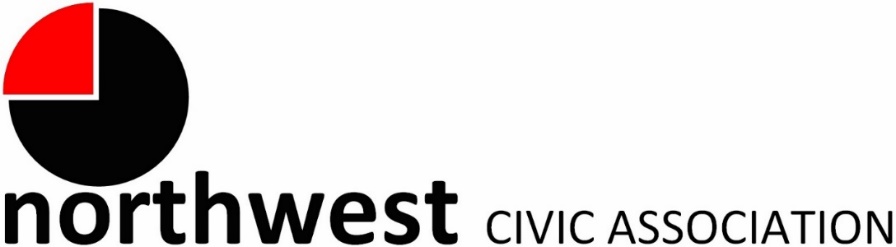 AgendaMay 4, 2022 – 7:00 PMNorthwest Church of the Nazarene (5707 Olentangy River Road) and ZoomCall to Order/Moment of Silence/PledgeApproval of MinutesTreasurer’s ReportMembership:City ReportsPolice Department Liaison: Officer Duane Hicks (dhicks@columbuspolice.org; 614-645-1417)Fire Department: Captain Carmelo Gioffre (cvgioffre@columbus.com)Neighborhood Liaison: Rebecca Deeds (redeeds@columbus.gov) Columbus City Council Liaison: Harrison Poku-Yeboah (HAPoku-Yeboah@columbus.gov)No guest speaker today, but a lot to discussAnna Mildred Henderson Award for Community Service – Deadline Friday May 6th at midnight.Trustee elections – If you know anyone who might be a good trustee, ask them to apply. Deadline is May 30th to receive statements of interest.Annual meeting – General description of what we expect to occur, food, presentation, electionChanges to our Code of Regulations – General overviewCommittee Reports – As neededWest Case Road Park (aka The Sheep Farm) Update – RoyZoning – None tonightOld BusinessNew BusinessNational Night Out – August 2nd – Determining interestOpen the floor to members – What do you want to see?AdjournRenewalsRenewalsDonna CloptonDoreen LandessLibby GuffyCatherine LogsdonWyman HaskinsMary Jo NapoliPaula Thimmes (for 2023)